Kla.TV Hits 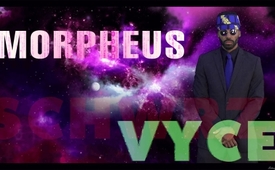 ♫  Morpheus ♫  - Ein Song von SchwrzVyce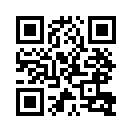 Viele Menschen sind bereits erwacht und haben die Lügen und Täuschungen des politisch-medialen Systems erkannt. Doch immer noch sind Unzählige darin gefangen. SchwrzVyce ist ein Künstler, der mit seinem Song "Morpheus" die Menschen auffordert, hinter die Illusion zu blicken. Im Video dazu verkörpert er die Figur Morpheus, eine zentrale Gestalt des Films Matrix, der Neo vor eine Entscheidung stellt: Schluckt Neo die blaue Pille, kehrt er zurück in die heile Traumwelt, die die Matrix für ihn konstruiert hat. Die rote Pille dagegen wird ihm die Augen öffnen für die Welt, wie sie tatsächlich ist.Songtext: „Morpheus" – by SchwrzVyce

Bruder gib mir High Five
Wir kämpfen für die Freiheit

Und stehen für die Einheit
Das hier ist ein Highlight

Alle Menschen stehen auf
Kameras sie nehmen's auf
 
Fake News machen Trash Talk
Doch wir sind auf dem Catwalk

All Ihre Agenten
Schnattern rum wie Enten

All die Differenzen
Sollen uns nur ablenken

Rote Pille Morpheus
Sie folgen wenn du vorläufst

Blaue Pille Illusion
So kontrollieren Sie Millionen

Komm halt' meine Hand fest
Wir übernehmen das Land jetzt

Und kämpfen für die Liebe
Gerechtigkeit wird siegen

Und am Anfang haben sie nur gelacht, doch was haben sie sich nur dabei gedacht, halten uns in Schach, doch wer hält hier die Macht, sag mir das, pass auf, denn das Volk ist aufgewacht

Bruder heb die Hand hoch
Denn heut lebt unser Land hoch

Das hier ist ein neuer Klang
Ja das hier ist ein Neuanfang

Sie sagen wir sind rechts extrem
Obwohl sie unsere Rechte nehmen

Auf ARD und ZDF
Fake News bitte setzen 6

Doch jetzt ziehen sie die Masken aus
Und all die Menschen wachen auf

Wir stehen für Veränderung
Und bleiben bis zur Dämmerung

Ja mein Lieber wir gehen live
Sag es deinem Freundeskreis

Zusammen gehen wir demonstrieren
Auch wenn Bullen uns schikanieren

Komm halte meine Hand fest
Wir übernehmen das Land jetzt

Und kämpfen für die Liebe
Gerechtigkeit wird siegen

Und am Anfang haben sie nur gelacht, doch was haben sie sich nur dabei gedacht, halten uns in Schach, doch wer hält hier die Macht, sag mir das, pass auf, denn der Wolf ist aufgewacht, aaahuuu


Composing: SchwrzVyce
Video: Universal ROOTS Productionsvon jho.Quellen:Soziale Medien von SchwrzVyce
https://fb.me/schwrzvycemusic
https://www.instagram.com/schwrzvyce/

Song „Morpheus" auf YouTube
https://www.youtube.com/watch?v=Mha7_zmf9Co&list=RDMha7_zmf9Co&start_radio=1

Song zum Download auf Spotify und Apple Music
https://open.spotify.com/artist/4q9DEVoevel6kh76Spe8GL
https://music.apple.com/de/artist/schwrzvyce/1511883276?l=enDas könnte Sie auch interessieren:#Hits - Kla.TV-Hits - www.kla.tv/HitsKla.TV – Die anderen Nachrichten ... frei – unabhängig – unzensiert ...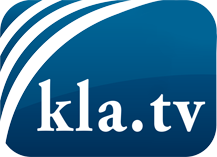 was die Medien nicht verschweigen sollten ...wenig Gehörtes vom Volk, für das Volk ...tägliche News ab 19:45 Uhr auf www.kla.tvDranbleiben lohnt sich!Kostenloses Abonnement mit wöchentlichen News per E-Mail erhalten Sie unter: www.kla.tv/aboSicherheitshinweis:Gegenstimmen werden leider immer weiter zensiert und unterdrückt. Solange wir nicht gemäß den Interessen und Ideologien der Systempresse berichten, müssen wir jederzeit damit rechnen, dass Vorwände gesucht werden, um Kla.TV zu sperren oder zu schaden.Vernetzen Sie sich darum heute noch internetunabhängig!
Klicken Sie hier: www.kla.tv/vernetzungLizenz:    Creative Commons-Lizenz mit Namensnennung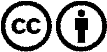 Verbreitung und Wiederaufbereitung ist mit Namensnennung erwünscht! Das Material darf jedoch nicht aus dem Kontext gerissen präsentiert werden. Mit öffentlichen Geldern (GEZ, Serafe, GIS, ...) finanzierte Institutionen ist die Verwendung ohne Rückfrage untersagt. Verstöße können strafrechtlich verfolgt werden.